ЗАДАНИЕ  7 классна 06.04-10.04.2020г.по предмету «Рисунок»преподаватель Кочеткова Юлия Васильевнателефон, Вайбер 8-920-937-45-85, электронная почта dchi.7@mail.ruВыполнить зарисовки групп предметов. Формат А4. Материал: графитный карандаш.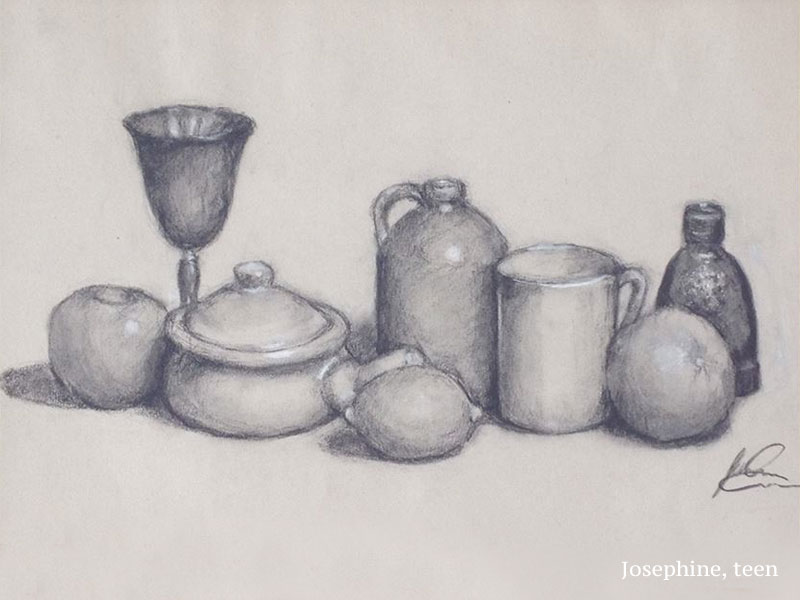 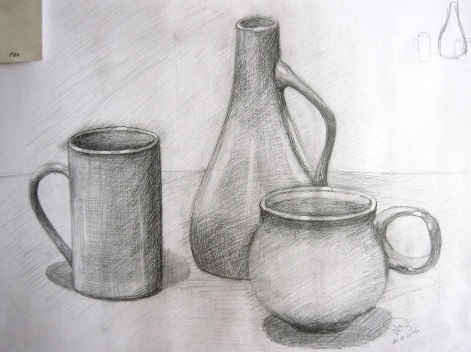 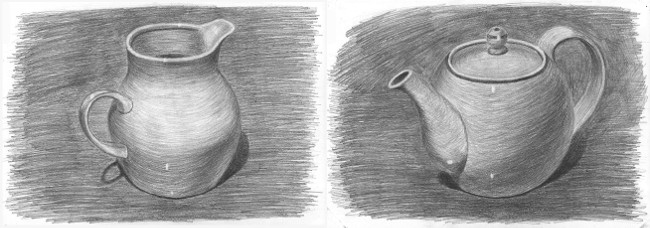 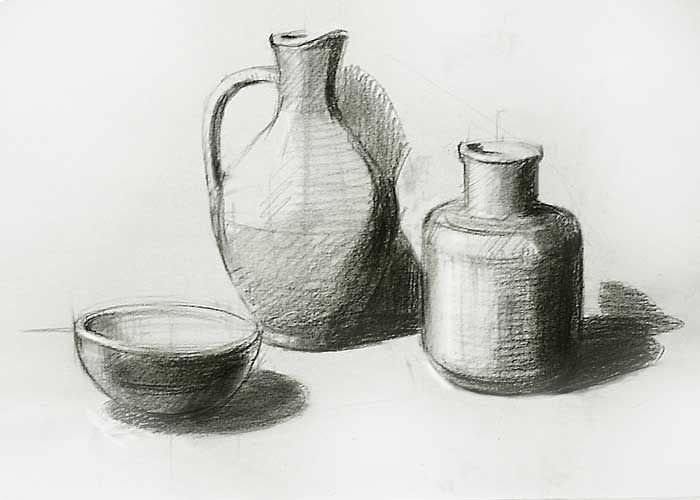 